关于2023-2024学年第二学期重修缴费的通  知各位同学：关于2023-2024学年第二学期重修缴费相关事宜通知如下：一、缴费时间：2024年4月1日至2024年4月15日。二、根据《石河子大学学分制收费管理办法（修订）》，石河子大学各专业学分学费收费标准见附件1。如学生实际选课与缴纳金额不符，对缴费金额有任何疑问请于缴费前联系所在院系教务员老师，确认金额无误之后再缴费。三、缴费方法：学分学费缴纳方式与学费缴纳方式一致，具体缴费方式见附件2。附件：1.石河子大学各专业学分学费收费标准2.学费缴纳流程教务科2024年4月1日附件1石河子大学各专业学分学费收费标准学分学费是指在专业人才培养方案规定的学分外，按学生辅修或重修重考的学分数收取的费用。收费标准为：艺术类专业150元/学分，医学类专业100元/学分，外语类专业95元/学分，理工类专业85元/学分，体育类专业80元/学分，财经类专业80元/学分，文科类专业80元/学分，农学类专业75元/学分（动物医学专业参照医学类专业），运动训练专业110元/学分，特殊专业（软件工程、数据科学与大数据技术等）实践环节200元/学分。具体专业学分学费收费标准见附表1。附件2学费缴纳流程1、浏览器搜索“石河子大学计财处”，打开计财处主页点击右下角“学生网上缴费平台”（网址http://202.201.161.213/wsyh/login.aspx）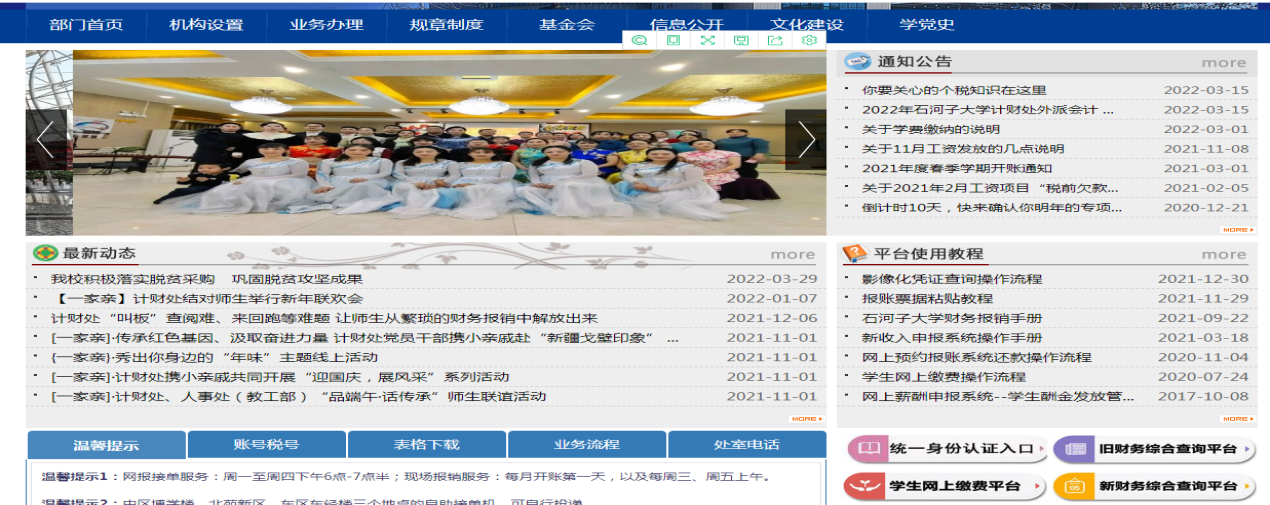 2、可通过用户名或证件号登录，用户名登录时，用户名：学号，密码：Abc@身份证后六位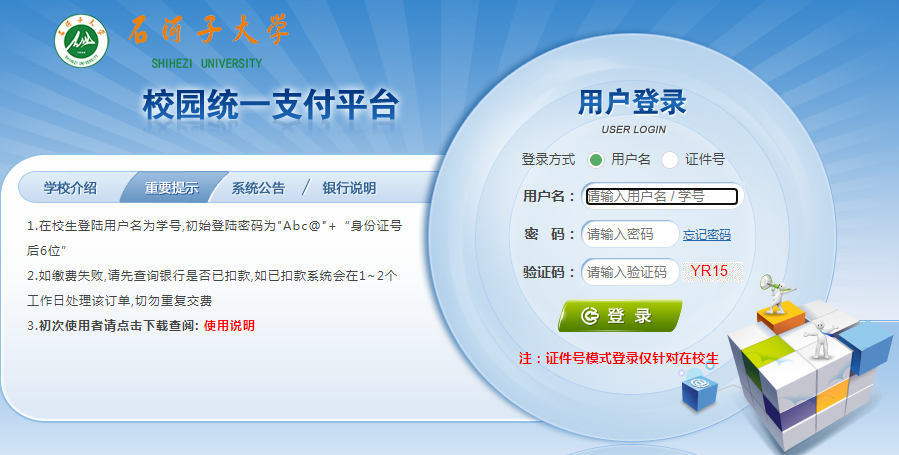 3、登录后显示8个功能模块，“当前费用”模块显示应缴费用。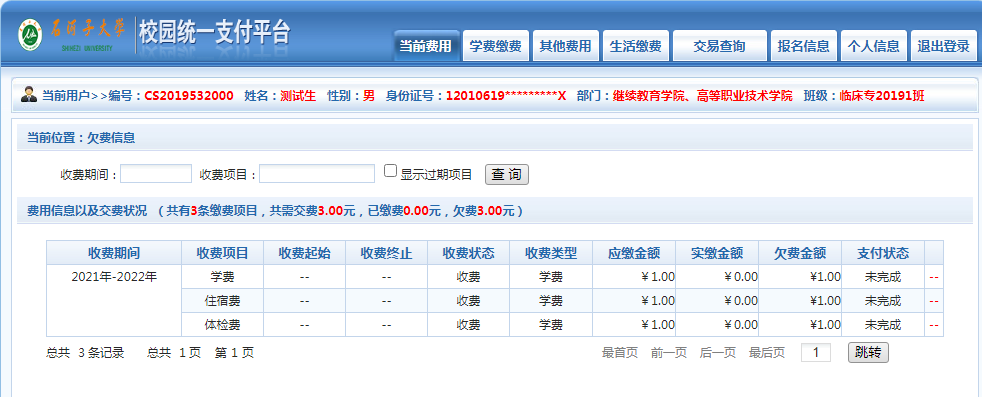 4、第2个模块“学费缴费”缴纳费用，学费和住宿费通过“财政项目缴费”模块缴费，体检费等其它通过“代收项目缴费”。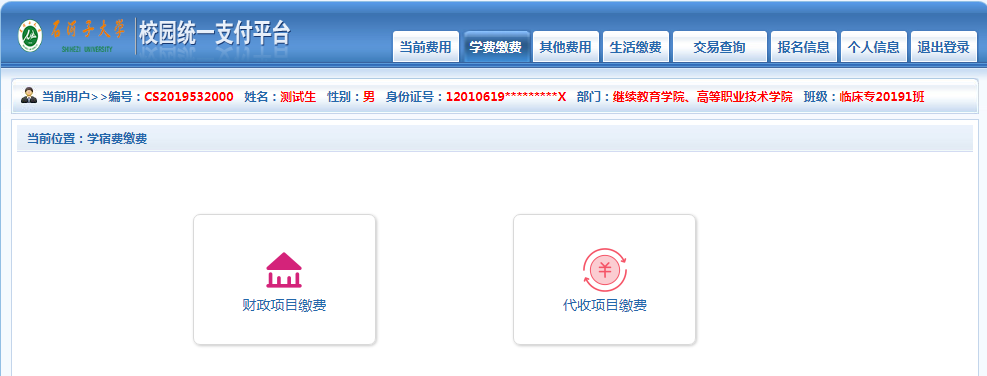 5、点开“财政项目缴费”和“代收项目缴费”查看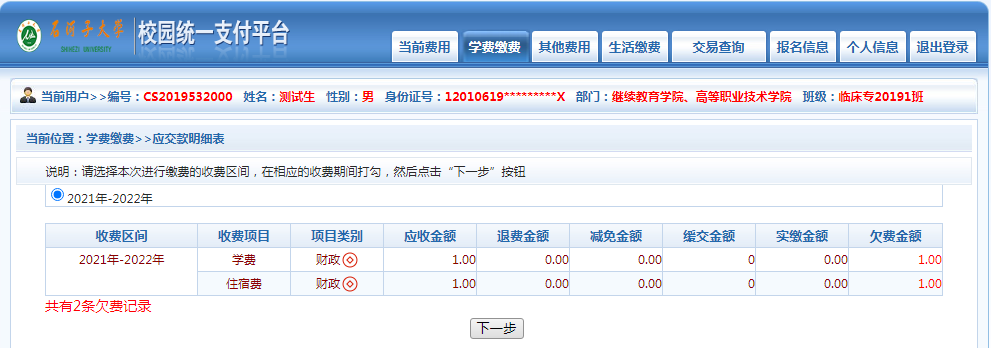 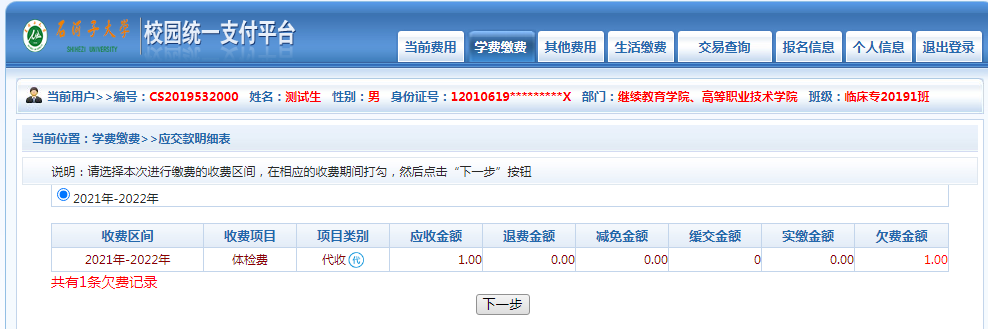 6、如果选择只交其中一项费用，可将后面的✔勾掉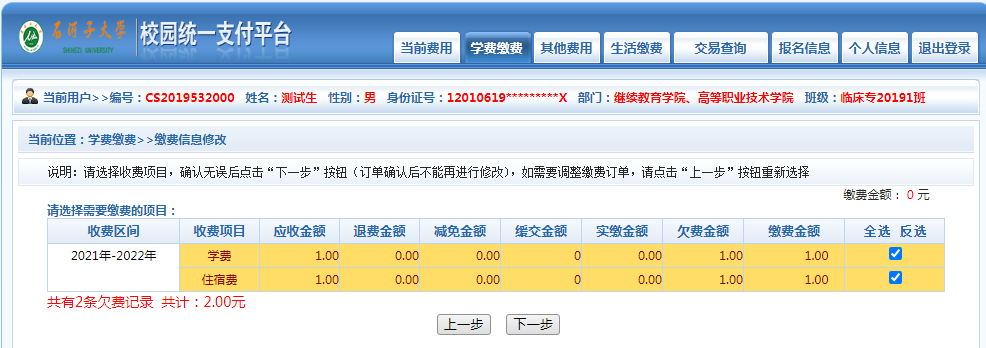 7、点击“下一步”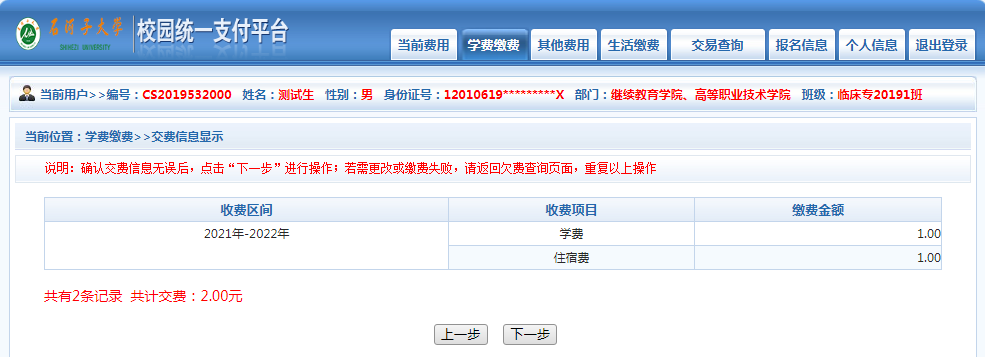 8、点击“下一步”，填写手机号，用来接收缴费信息，手机号可通过“修改”按钮修改。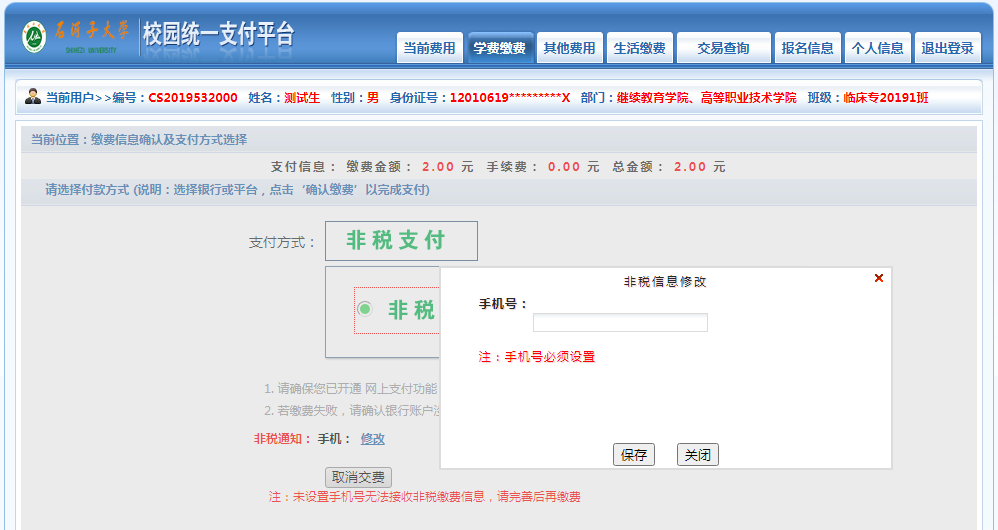 9、点击“确定缴费”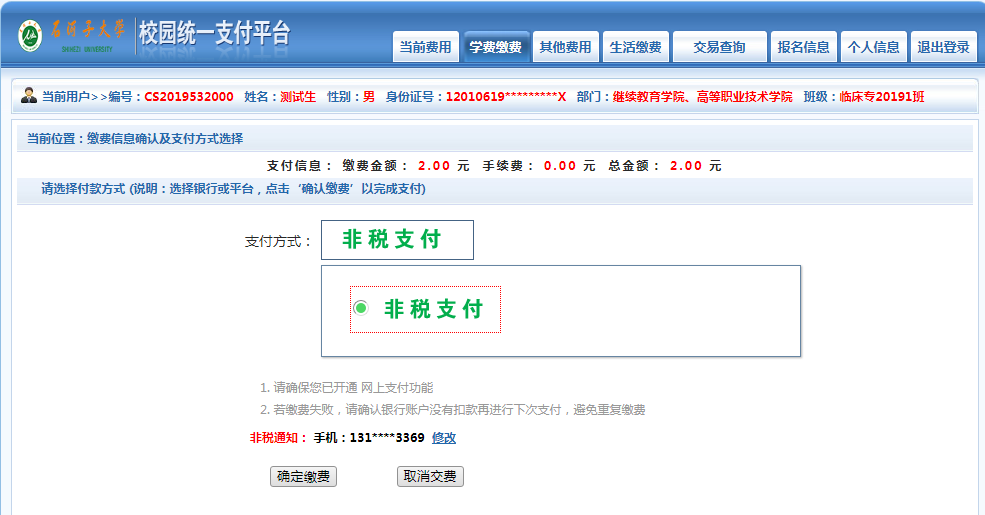 10、选择支付方式，点击“确认支付”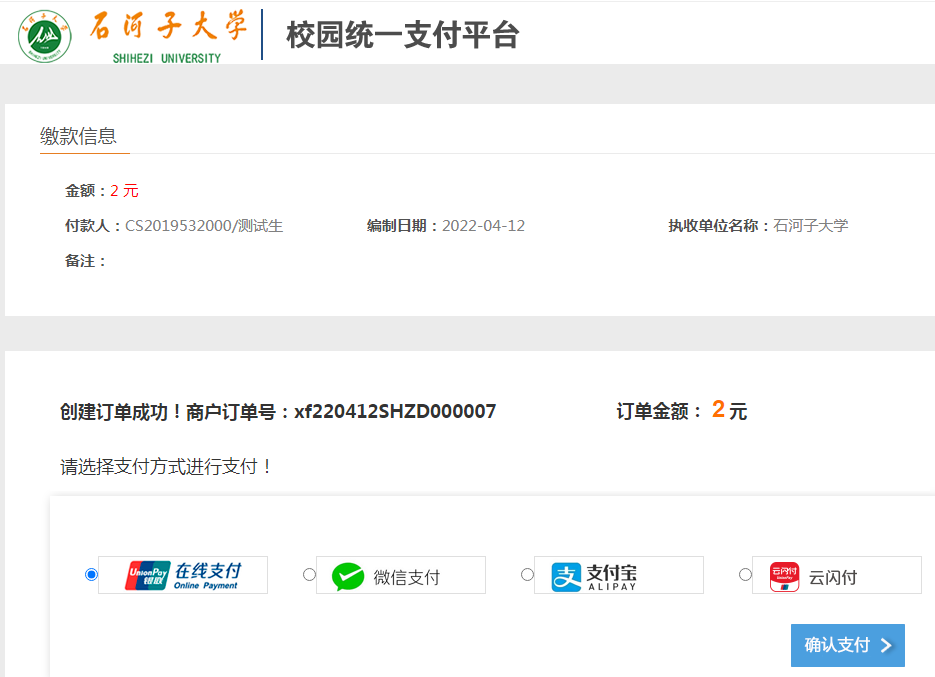 11、查看缴费记录，点击“交易查询”模块的“银行交易记录”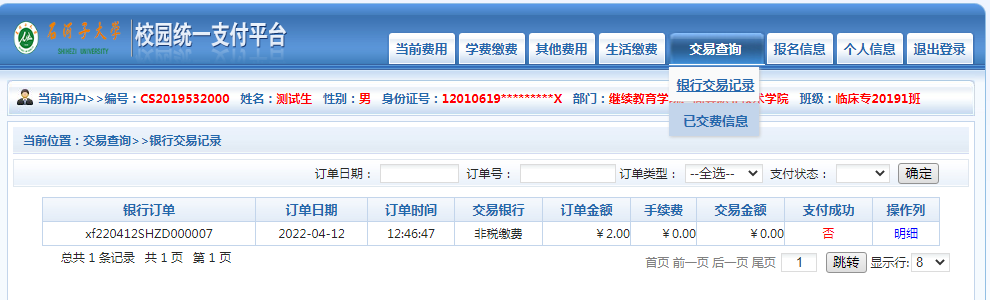 12、查收非税收入专用电子票据，点击“交易查询”模块“已缴费信息”里面的“票据查询”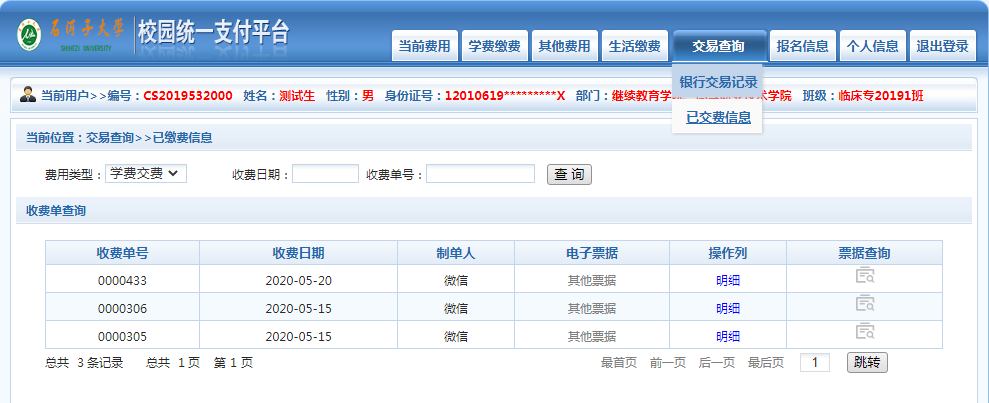 序号学院专业名称学位类别收费类别学分学费标准备注1动物科技学院动物科学农学农学类75元/学分2动物科技学院动物医学农学医学类100元/学分参照医学类3化学化工学院化学理学理工类85元/学分4化学化工学院应用化学工学理工类85元/学分5化学化工学院材料科学与工程工学理工类85元/学分6化学化工学院化工与制药类工学理工类85元/学分7化学化工学院化学工程与工艺工学理工类85元/学分8化学化工学院环境工程工学理工类85元/学分9机械电气工程学院机械类工学理工类85元/学分10机械电气工程学院机械设计制造及其自动化工学理工类85元/学分11机械电气工程学院电气工程及其自动化工学理工类85元/学分12机械电气工程学院电子信息工程工学理工类85元/学分13机械电气工程学院农业机械化及其自动化工学理工类85元/学分14机械电气工程学院工业工程工学理工类85元/学分15经济与管理学院经济学类经济学财经类80元/学分16经济与管理学院经济学经济学财经类80元/学分17经济与管理学院经济统计学经济学财经类80元/学分18经济与管理学院金融学经济学财经类80元/学分19经济与管理学院国际经济与贸易经济学财经类80元/学分20经济与管理学院工商管理类管理学财经类80元/学分21经济与管理学院工商管理管理学财经类80元/学分22经济与管理学院市场营销管理学财经类80元/学分23经济与管理学院会计学管理学财经类80元/学分24经济与管理学院财务管理管理学财经类80元/学分25经济与管理学院人力资源管理管理学财经类80元/学分26经济与管理学院审计学管理学财经类80元/学分27经济与管理学院农林经济管理管理学财经类80元/学分28经济与管理学院物流管理管理学财经类80元/学分29经济与管理学院电子商务管理学财经类80元/学分30理学院数学与应用数学理学理工类85元/学分31理学院信息与计算科学理学理工类85元/学分32理学院物理学理学理工类85元/学分33理学院应用物理学理学理工类85元/学分34理学院地理科学理学理工类85元/学分35理学院人文地理与城乡规划管理学财经类80元/学分36理学院土地资源管理工学理工类85元/学分37理学院旅游管理管理学财经类80元/学分38马克思主义学院历史学历史学文科类80元/学分39农学院植物生产类农学农学类75元/学分40农学院农学农学农学类75元/学分41农学院园艺农学农学类75元/学分42农学院植物保护农学农学类75元/学分43农学院种子科学与工程农学农学类75元/学分44农学院设施农业科学与工程农学农学类75元/学分45农学院农业资源与环境农学农学类75元/学分46农学院林学农学农学类75元/学分47农学院园林农学农学类75元/学分48生命科学学院生物科学类理学理工类85元/学分49生命科学学院生物科学理学理工类85元/学分50生命科学学院生物技术理学理工类85元/学分51师范学院教育学教育学文科类80元/学分52师范学院科学教育教育学文科类80元/学分53师范学院教育技术学理学理工类85元/学分54师范学院学前教育教育学文科类80元/学分55师范学院应用心理学理学理工类85元/学分56食品学院纺织工程工学理工类85元/学分57食品学院食品科学与工程类工学理工类85元/学分58食品学院食品科学与工程工学理工类85元/学分59食品学院食品质量与安全工学理工类85元/学分60食品学院葡萄与葡萄酒工程工学理工类85元/学分61水利建筑工程学院土木类工学理工类85元/学分62水利建筑工程学院土木工程工学理工类85元/学分63水利建筑工程学院给排水科学与工程工学理工类85元/学分64水利建筑工程学院水利类工学理工类85元/学分65水利建筑工程学院水利水电工程工学理工类85元/学分66水利建筑工程学院农业水利工程工学理工类85元/学分67水利建筑工程学院建筑学工学理工类85元/学分68体育学院体育教育教育学体育类80元/学分69体育学院运动训练教育学运动训练110元/学分70外国语学院英语文学外语类95元/学分71外国语学院俄语文学外语类95元/学分72外国语学院阿拉伯语文学外语类95元/学分73外国语学院波斯语文学外语类95元/学分74文学艺术学院中国语言文学类文学文科类80元/学分75文学艺术学院汉语言文学文学文科类80元/学分76文学艺术学院汉语言文学文科类80元/学分77文学艺术学院中国少数民族语言文学文学文科类80元/学分78文学艺术学院新闻传播类文学文科类80元/学分79文学艺术学院新闻学文学文科类80元/学分80文学艺术学院广播电视新闻学文学文科类80元/学分81文学艺术学院广播电视学文学文科类80元/学分82文学艺术学院音乐与舞蹈学类艺术学艺术类150元/学分83文学艺术学院音乐表演艺术学艺术类150元/学分84文学艺术学院音乐学艺术学艺术类150元/学分85文学艺术学院美术学艺术学艺术类150元/学分86文学艺术学院艺术设计学艺术学艺术类150元/学分87文学艺术学院视觉传达设计艺术学艺术类150元/学分88文学艺术学院环境设计艺术学艺术类150元/学分89信息科学与技术学院计算机类工学理工类85元/学分软件工程、数据科学与大数据技术专业实践学分200元/学分90信息科学与技术学院计算机科学与技术工学理工类85元/学分91信息科学与技术学院软件工程工学理工类85元/学分实践学分200元/学分92信息科学与技术学院数据科学与大数据技术工学理工类85元/学分实践学分200元/学分93信息科学与技术学院信息管理与信息系统管理学财经类80元/学分94药学院制药工程工学理工类85元/学分95药学院药学理学理工类85元/学分96药学院临床药学理学理工类85元/学分97药学院中药学理学理工类85元/学分98医学院临床医学医学医学类100元/学分99医学院医学影像学医学医学类100元/学分100医学院口腔医学医学医学类100元/学分101医学院预防医学医学医学类100元/学分102医学院医学检验技术理学理工类85元/学分103医学院护理学理学理工类85元/学分104政法学院法学法学文科类80元/学分105政法学院政治学与行政学法学文科类80元/学分106政法学院社会工作法学文科类80元/学分107政法学院公共事业管理管理学财经类80元/学分